Autodesk Fusion 360 Sign-Up Process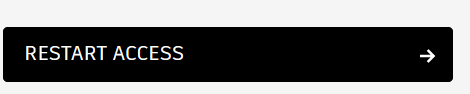 Follow this link to begin:  Sign-Up 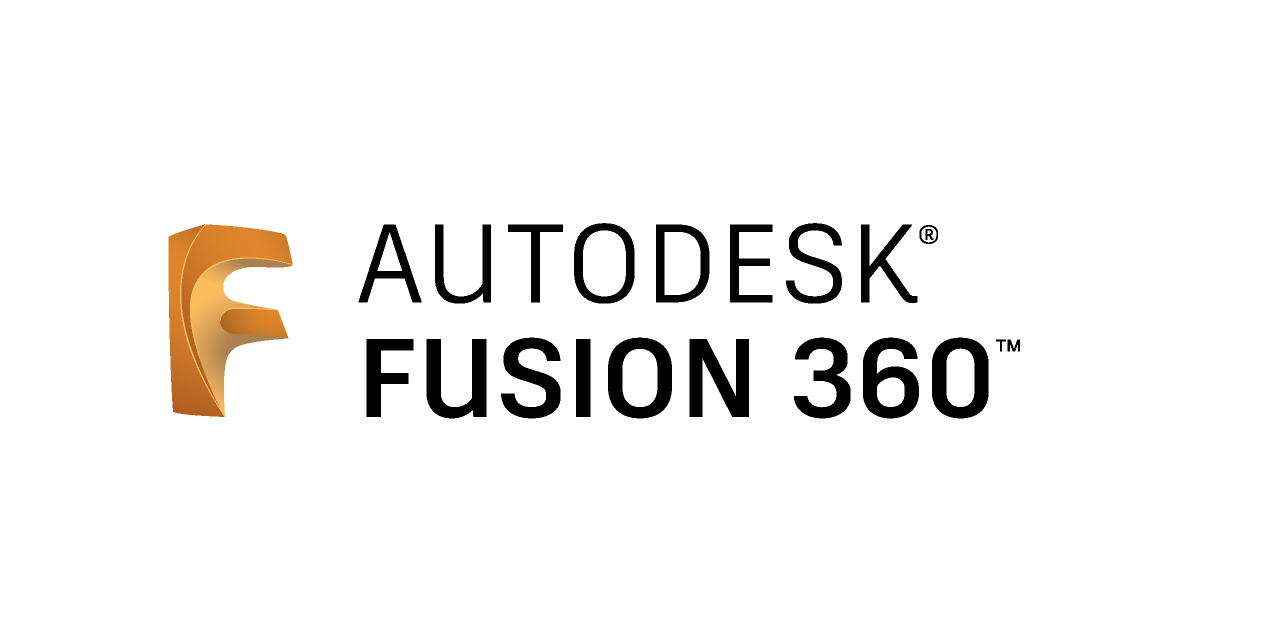 Click the ‘Get Started Button’…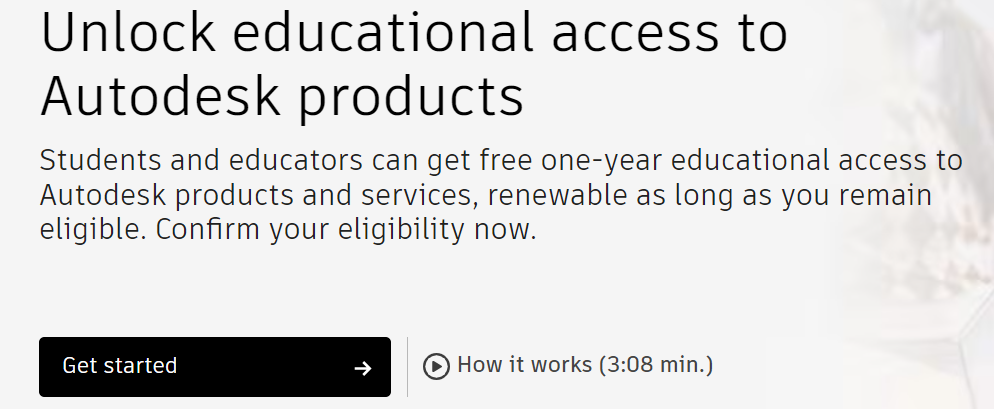 Use the dropdown menu to select ‘Student’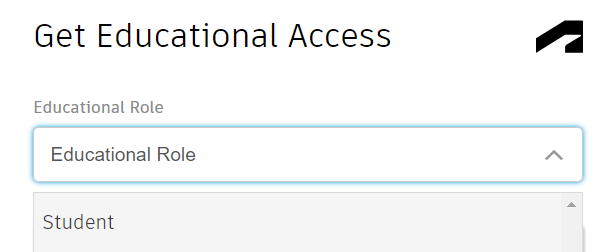 Enter Birth Date…Only uses correct year, do not use correct day/month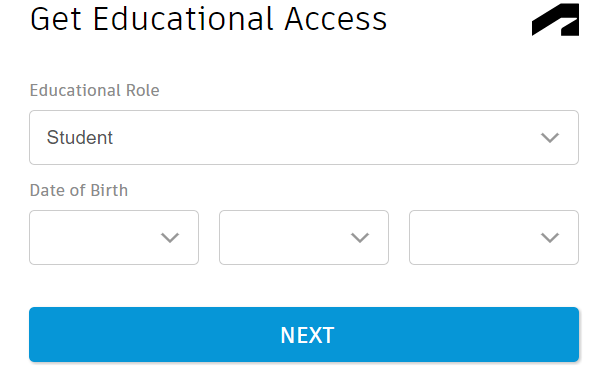 Enter your information…Your name must match the student proof document you will be givenYour email is your student#@learn71.caFor your password to be accepted it must follow the criteria shown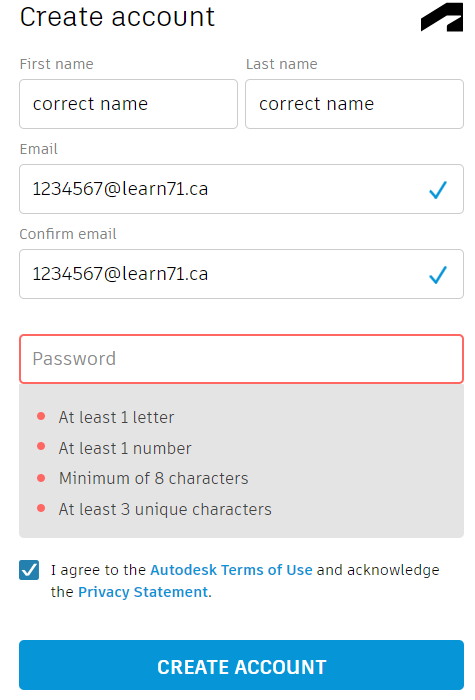 You will need to sign into your school district email, find the email from Autodesk and click on the ‘Verify’ button.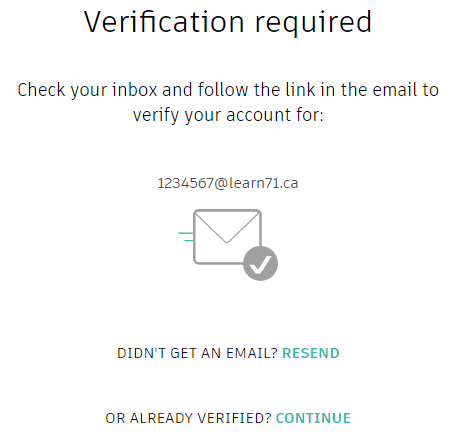 Again, click this link:  Sign-Up You once again see the ‘Get Started’ button, but it should now be white.  Click it…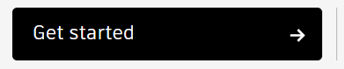 You will now be asked to check over the information that they have for your account.  It should be fine as you just entered it.If all looks good select ‘Confirm’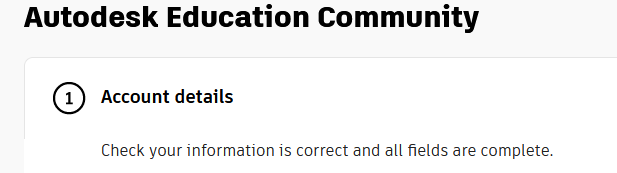 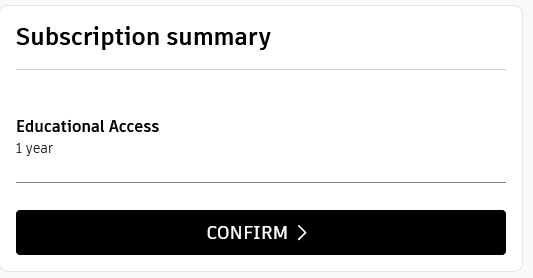 You are now being asked for a document that proves you’re a student.Click the ‘Drag documents here’ box Navigate to the location of the document:This PC > (H:) SchoolShare > Maker Wood Studenz >  Your class > SchedulesDouble click the document with your nameYou should now see the file name & size below the drag docs box.  Click ‘Submit’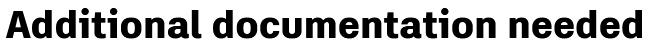 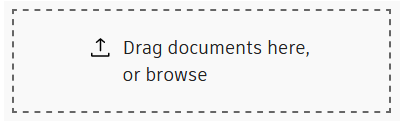 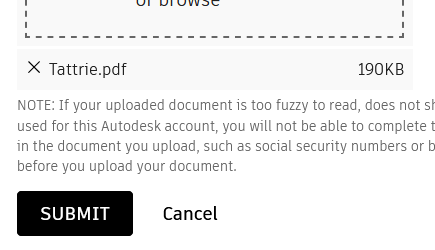 Don’t press the ‘Close’ button on the next screen, just wait a bit.  A ‘ Congratulations’ message will appear.  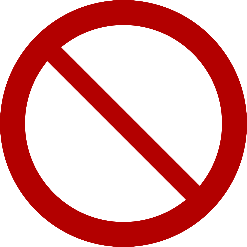 Almost there.  When the Congrats message appears call you teach over for the final steps.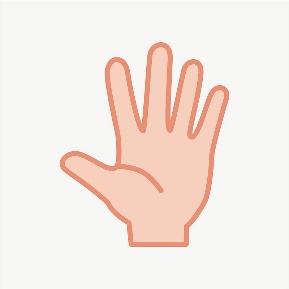 